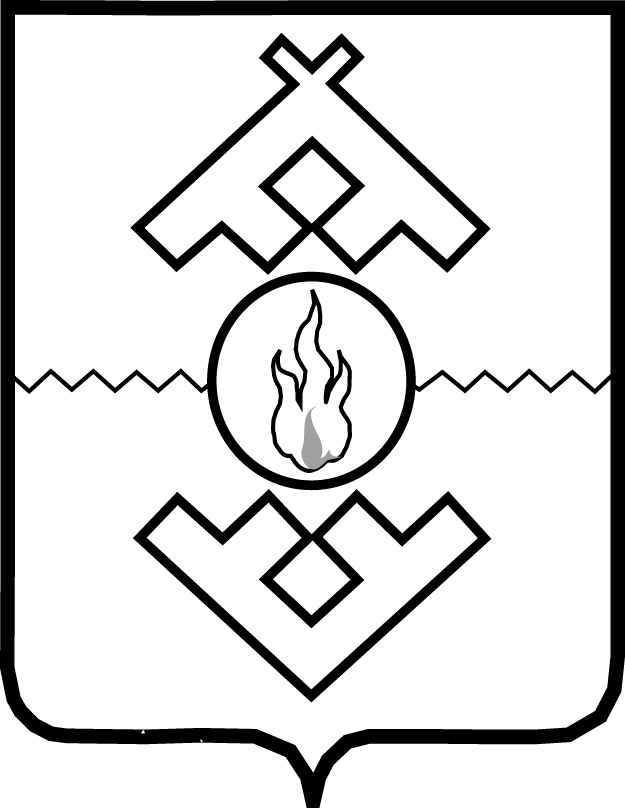 Управление по государственному регулированию цен (тарифов)Ненецкого автономного округаРАСПОРЯЖЕНИЕот -- декабря 2022 г. № --г. Нарьян-МарОб утверждении программы профилактикирисков причинения вреда (ущерба) охраняемым законом ценностям в сферах естественных монополий на территории Ненецкого автономного округа на 2023 годВ соответствии с Федеральным законом от 31.07.2020 № 248-ФЗ 
«О государственном контроле (надзоре) и муниципальном контроле в Российской Федерации, Правилами разработки и утверждения контрольными (надзорными) органами программы профилактики рисков причинения вреда (ущерба) охраняемым законом ценностям, утвержденными постановлением Правительства Российской Федерации от 25.06.2021 № 990, Положением об Управлении по государственному регулированию цен (тарифов) Ненецкого автономного округа, утвержденным постановлением Администрации Ненецкого автономного округа от 17.08.2012 
№ 233-п:1. Утвердить Программу профилактики рисков причинения вреда (ущерба) охраняемым законом ценностям в сферах естественных монополий на территории Ненецкого автономного округа на 2023 год согласно Приложению.2. Настоящее распоряжение вступает в силу с 1 января 2023 года.Начальник Управленияпо государственному регулированию цен (тарифов) Ненецкого автономного округа	 				  	       С.А. АндрияновПрограмма профилактики рисков причинения вреда (ущерба) охраняемым законом ценностям в сферах естественных монополий на территории Ненецкого автономного округа на 2023 годРаздел IОбщие положения1. Настоящая программа профилактики рисков причинения вреда (ущерба) охраняемым законом ценностям (далее – Программа) устанавливает порядок проведения профилактических мероприятий, направленных на предупреждение нарушений обязательных требований, соблюдение которых оценивается 
при осуществлении регионального государственного контроля (надзора) в сферах естественных монополий на территории Ненецкого автономного округа.2. Программа реализуется Управлением по государственному регулированию цен (тарифов) Ненецкого автономного округа (далее – Управление).3. Срок реализации программы – 2023 год.4. Реализация Программы осуществляется в рамках текущего финансирования Управления.5. Для целей настоящей Программы используются следующие основные понятия:обязательные требования – требования к деятельности юридических лиц, 
их руководителям и иным должностным лицам, индивидуальным предпринимателям, их уполномоченным представителям, осуществляющим деятельность в сферах естественных монополий, имеющие обязательный характер 
и установленные федеральными законами и принимаемыми в соответствии с ними иными нормативными правовыми актами Российской Федерации, законами и иными нормативными правовыми актами Ненецкого автономного округа, а также иными нормативными документами;охраняемые законом ценности – права, свободы и законные интересы граждан и организаций; подконтрольная сфера – состояние охраняемых законом ценностей в сферах естественных монополий;контролируемые лица – юридические лица, индивидуальные предприниматели, осуществляющие регулируемые виды деятельности в сферах естественных монополий на территории Ненецкого автономного округа, 
в отношении которых Федеральным законом от 17.08.1995 № 147-ФЗ 
«О естественных монополиях» предусмотрено осуществление регионального государственного контроля (надзора) (далее также – организации);профилактическое мероприятие – мероприятие, проводимое Управлением 
в целях предупреждения возможного нарушения контролируемыми лицами обязательных требований.Раздел IIАнализ текущего состояния осуществления вида контроля, описание текущего развития профилактической деятельности контрольного (надзорного) органа, характеристика проблем, на решение которых направлена программа профилактики6. В соответствии с Федеральным законом от 17.08.1995 № 147-ФЗ 
«О естественных монополиях» и постановлением Правительства РФ от 10.12.2008 № 950 «Об участии органов исполнительной власти субъектов Российской Федерации в области государственного регулирования тарифов в осуществлении государственного регулирования и контроля деятельности субъектов естественных монополий» Управление участвует в государственном регулировании и контроле деятельности субъектов естественных монополий в следующих сферах:- услуги в транспортных терминалах, портах и аэропортах;- услуги по передаче электрической энергии;- услуги по передаче тепловой энергии;- водоснабжение и водоотведение с использованием централизованных систем, систем коммунальной инфраструктуры;- транспортировка газа по газораспределительным сетям.Государственное регулирование и контроль деятельности субъектов естественных монополий в сфере услуг в транспортных терминалах, портах 
и аэропортах осуществляется органами регулирования в соответствии 
с законодательством Российской Федерации о естественных монополиях, иными нормативными правовыми актами в установленной сфере деятельности.Государственному регулированию органами регулирования субъектов РФ подлежит деятельность субъектов естественных монополий в сфере услуг 
в транспортных терминалах, портах и аэропортах, включенных в реестр субъектов естественных монополий и не вошедших в перечень субъектов естественных монополий в сфере услуг в транспортных терминалах, портах и аэропортах, государственное регулирование которых осуществляется уполномоченным федеральным органом исполнительной власти.Перечень услуг субъектов естественных монополий в аэропортах, цены (тарифы, сборы) на которые регулируются государством, утвержден постановлением Правительства Российской Федерации от 23.04.2008 № 293 
«О государственном регулировании цен (тарифов, сборов) на услуги субъектов естественных монополий в транспортных терминалах, портах, аэропортах и услуги по использованию инфраструктуры внутренних водных путей».В реестр субъектов естественных монополий в сфере услуг в транспортных терминалах, портах и аэропортах включены 4 организации в Ненецком автономном округе: АО «Нарьян-Марский объединённый авиаотряд»;ОАО «Нарьян-Марский морской торговый порт»;ФКП «Аэропорт Амдерма» (включено приказом ФАС от 12.08.2019 
№ 1082/19);АО «ЮТэйр-Инжиниринг», в части осуществления деятельности в аэропорту Варандей (включено приказом ФАС от 07.10.2019 № 1314/19).Государственное регулирование и контроль деятельности субъектов естественных монополий в сфере услуг по передаче электрической и тепловой энергии, в сфере водоснабжения и водоотведения с использованием централизованных системы, систем коммунальной инфраструктуры осуществляется органами регулирования в соответствии с законодательством Российской Федерации в соответствующих сферах деятельности (об электроэнергетике, 
о теплоснабжении, о водоснабжении и водоотведении).В соответствии с Планом проведения плановых проверок юридических лиц 
и индивидуальных предпринимателей в области регулируемых государством цен 
на территории Ненецкого автономного округа, согласованным прокуратурой Ненецкого автономного округа, в 2022 году была запланирована плановая проверка АО «Нарьян-Марского объединенного авиаотряда», но в связи с вступлением в силу постановления Правительства Российской Федерации от 10.03.2022 № 336 
«Об особенностях организаций и осуществления государственного контроля (надзора) проверка не проводилась.Основания для проведения внеплановых проверок отсутствовали.7. Управлением в рамках предупреждения нарушений обязательных требований в 2022 году проведены следующие мероприятия:информирование контролируемых лиц о вступлении в законную силу новых нормативных правовых актов, устанавливающих обязательные требования, внесенных изменениях в действующие акты, сроках и порядке вступления их 
в действие посредством размещения новостных сообщений на официальном сайте Управления ugrct.adm-nao.ru в информационно-телекоммуникационной сети «Интернет» (далее – сайт Управления) и направления информационных писем;проведение разъяснительной работы с контролируемыми лицами 
по вопросам соблюдения обязательных требований путем личного общения, телефонных переговоров, электронной почты;проведение профилактического визита.В целях информирования контролируемых лиц по вопросам соблюдения обязательных требований на сайте Управления в разделе «Региональный государственный контроль (надзор)» размещены:перечень нормативных правовых актов или их отдельных частей, содержащих обязательные требования, соблюдение которых оценивается 
при проведении мероприятий по контролю Управлением;перечень нормативных правовых актов, регламентирующий осуществление регионального государственного контроля (надзора);руководство по соблюдению обязательных требований, выполнение которых оценивается при осуществлении при осуществлении регионального государственного контроля (надзора) в области регулируемых государством цен (тарифов);обзор правоприменительной практики организации и проведения регионального государственного контроля (надзора).Государственное регулирование в сферах естественных монополий осуществляется с учетом необходимости защиты прав и законных интересов граждан, обеспечения безопасности государства, охраны природы и культурных ценностей. В данной связи очевидна необходимость комплексной профилактической работы в подконтрольной сфере, в ходе которой будут устраняться ключевые проблемы по соблюдению обязательных требований, что позволит не допустить нарушений в сферах естественных монополий, в том числе, по соблюдению требований стандартов раскрытия информации.Раздел IIIЦели и задачи реализации программы профилактики рисков причинения вреда8. Профилактика рисков причинения вреда (ущерба) охраняемым законом ценностям направлена на достижение следующих основных целей:1) стимулирование добросовестного соблюдения обязательных требований всеми контролируемыми лицами;2) устранение условий, причин и факторов, способных привести 
к нарушениям обязательных требований и (или) причинению вреда (ущерба) охраняемым законом ценностям;3) создание условий для доведения обязательных требований 
до контролируемых лиц, повышение информированности о способах их соблюдения. 9. Для достижения поставленных целей необходимо решить следующие задачи:1) формирование единого понимания обязательных требований у всех участников контрольно-надзорной деятельности;2) повышение уровня правовой грамотности контролируемых лиц;3) выявление причин, факторов и условий, способствующих нарушению обязательных требований, определение способов устранения или снижения рисков их возникновения;4) установление и оценка зависимости видов, форм и интенсивности профилактических мероприятий от особенностей конкретных контролируемых лиц, проведение профилактических мероприятий с учетом данных факторов.Раздел IVПеречень профилактических мероприятий10. Управление проводит следующие профилактические мероприятия:1) информирование;2) обобщение правоприменительной практики;3) объявление предостережения;4) консультирование;5) профилактический визит.Перечень профилактических мероприятий на 2023 год представлен 
в Приложении к Программе.Раздел VПоказатели результативности и эффективности программы профилактики рисков причинения вреда11. Целевые показатели оценки эффективности и результативности Программы:12. Ожидаемый результат: создание условий для снижения случаев нарушения обязательных требований контролируемыми лицами, формирования заинтересованности контролируемых лиц в соблюдении законодательства;снижение количества зафиксированных нарушений обязательных требований законодательства.13. Оценка эффективности Программы осуществляется в срок до 1 февраля 
2024 года.14. Информация о результатах реализации Программы размещается на сайте Управления.Перечень профилактических мероприятий на 2023 год___________Приложениек распоряжению Управления по государственному регулированию цен (тарифов) Ненецкого автономного округа от --.12.2022 № --«Об утверждении программы профилактики рисков причинения вреда (ущерба) охраняемым законом ценностям в сферах естественных монополий на территории Ненецкого автономного округа на 2023 год»Целевые показателиЗначение показателяКоличество проведенных профилактических мероприятий Не меньше 1Доля контролируемых лиц, в отношении которых проведены профилактические мероприятия100 %Приложение к Программе профилактики рисков причинения вреда (ущерба) охраняемым законом ценностям в сферах естественных монополий на территории Ненецкого автономного округа на 2023 годНаименование мероприятияСрок исполненияИсточник получения информации (документов)Ожидаемый результатОтветственный исполнитель1Информирование по вопросам соблюдения обязательных требований путем:1.1размещения и поддержания 
в актуальном на сайте Управления текстов нормативных правовых актов, регулирующих осуществление государственного контроля (надзора)постоянно по мере необходимостиофициальный сайт Управленияhttp:// ugrct.adm-nao.ruобеспечение открытости обязательных требований, проверяемых в ходе контрольно-надзор-ных мероприятийглавный консультантотдела регулирования производственно-технической сферы и государственного контроля (надзора)(далее – отдел РПТС и ГК(н)1.2размещения на сайте Управления сведений об изменениях, внесенных 
в нормативные правовые акты, регулирующих осуществление регионального государственного контроля (надзора), о сроках и порядке их вступления в силупостоянно по мере необходимостиофициальный сайт Управленияhttp:// ugrct.adm-nao.ruсвоевременное информирование контролируемых лиц об изменениях обязательных требованийглавный консультантотдела РПТС и ГК(н)1.3размещения и поддержания 
в актуальном на сайте Управления перечня нормативных правовых актов 
с указанием структурных единиц этих актов, содержащих обязательные требования, оценка соблюдения которых является предметом контроля, а также информации о мерах ответственности, применяемых при нарушении обязательных требований, 
с текстами в действующей редакциипостоянно по мере необходимостиофициальный сайт Управленияhttp:// ugrct.adm-nao.ruПовышение информированности контролируемых лиц о действующих обязательных требованияхглавный консультантотдела РПТС и ГК(н)1.4размещения и поддержания 
в актуальном состоянии на сайте Управления руководства по соблюдению обязательных требований, разработанные и утвержденные 
в соответствии с Федеральным законом «Об обязательных требованиях 
в Российской Федерации»постоянно по мере необходимостиофициальный сайт Управленияhttp:// ugrct.adm-nao.ruПовышение информированности контролируемых лиц о действующих обязательных требованияхглавный консультантотдела РПТС и ГК(н)1.5размещения на сайте Управления перечня индикаторов риска нарушения обязательных требований, порядок отнесения объектов контроля 
к категориям рискане позднее 1 мартаофициальный сайт Управленияhttp:// ugrct.adm-nao.ruобеспечение открытости органа государственного регионального контроля (надзора)главный консультантотдела РПТС и ГК(н)1.6размещения на сайте Управления перечня объектов контроля, учитываемых в рамках формирования ежегодного плана контрольных (надзорных) мероприятий, с указанием категории рискадо 1 сентябряофициальный сайт Управленияhttp:// ugrct.adm-nao.ruобеспечение открытости органа государственного регионального контроля (надзора)главный консультантотдела РПТС и ГК(н)2Обобщение правоприменительной практики Не реже одного раза в годофициальный сайт Управленияhttp:// ugrct.adm-nao.ruоткрытость прове-рочных мероприятий, информирование контролируемых лиц о наиболее часто встречающихся случаях нарушений обязательных требованийначальник отдела РПТС и ГК(н)2.1Подготовка доклада, содержащего результаты обобщения правоприменительной практикине позднее 1 марта года, следующего за отчетным годомофициальный сайт Управленияhttp:// ugrct.adm-nao.ruоткрытость прове-рочных мероприятий, информирование контролируемых лиц о наиболее часто встречающихся случаях нарушений обязательных требованийначальник отдела РПТС и ГК(н)3Объявление предостережения о недопустимости нарушения обязательных требованийПри наличии сведений о готовящихся или возможных нарушениях обязательных требованийв порядке, определенном Правительством Российской Федерацииминимизация возможных рисков нарушения контролируемыми лицами обязательных требованийначальник отдела РПТС и ГК(н) 4Консультирование в письменной форме при письменном обращении либо 
в устной форме по телефону, посредством видео-конференц-связи или на личном приеме у должностного лица, в ходе осуществления контрольного (надзорного) мероприятия по следующим вопросам:1) применение обязательных требований, содержание и последствия их изменения;2) необходимые организационные и (или) технические мероприятия, которые должны реализовать контролируемые лица для соблюдения новых обязательных требований;3) особенности осуществления регионального государственного контроля (надзора)понедельник – пят-ница: 8.30–17.30,перерыв:12.30–13.30,по мере обращения контролируемых лицотдел РПТС и ГК(н),г. Нарьян-Мар, 
ул. Ненецкая, дом 20 телефон: 8 (81853) 2 12 23 адресное предоставление контролируемым лицам рекомендаций по соблюдению обязательных требованийначальник отдела РПТС и ГК(н) 5Профилактический визитПостоянно по мере необходимиости отдел РПТС и ГК(н)Предотвращение нарушений обязательных требованийначальник отдела РПТС и ГК(н)